Программа проведения областной олимпиады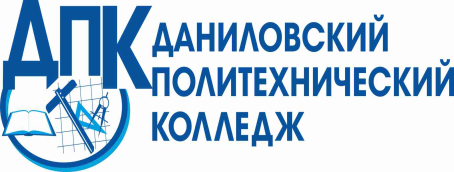 профессионального мастерства по специальности  «Коммерция (по отраслям)»ГПОУ ЯО Даниловский политехнический колледж
Места осуществления образовательной деятельности:
Российская Федерация, 152070, Ярославская область, Даниловский район, г. Данилов, ул.Ярославская, д. 52;
Российская Федерация, 152070, Ярославская область, Даниловский район, г. Данилов, ул. Володарского, д. 83
Место нахождения образовательной организации: здание колледжа (учебное):152070 Ярославская область, г. Данилов,ул. Володарского,д.83
здание учебно-лабороторного корпуса: 152070 Ярославская область, г. Данилов,ул. Ярославская, д. 52 литер Б
Режим работы  
График работы:
Пн-Пт 8.00-17.00
Сб 8.00-14.00
Вс выходной
Контактный телефон: (48538) 5-20-80, 5-15-80   Факс: (48538) 5-20-80
Адрес электронной почты:    dpk.danilov@yarregion.ru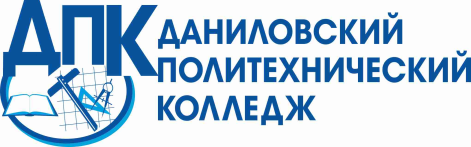 ОБЛАСТНАЯ ОЛИМПИАДАПРОФЕССИОНАЛЬНОГО МАСТЕРСТВАпо специальности«Коммерция (по отраслям)»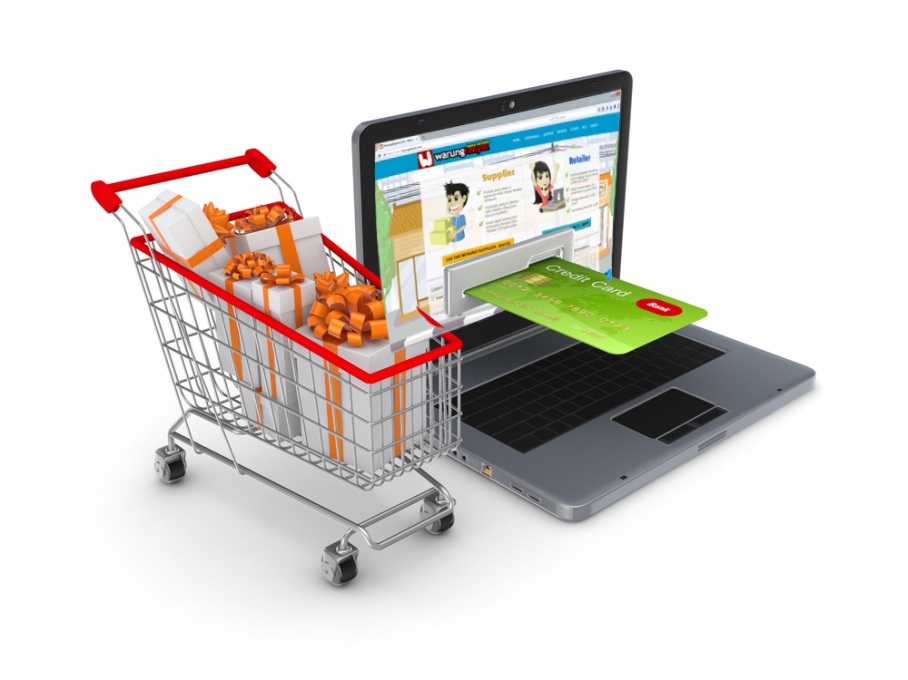 Данилов, 2024ВремяЭтапы проведенияМесто проведения9.30 – 10.00Регистрация участниковорганизационные вопросы1 этаж 10.00 – 10.10Открытие олимпиадыПриветственное слово: директора ГПОУ ЯО ДПКН.А.Богомоловакаб.407(4 этаж)10.10 – 10.15Представление жюрикаб.407(4 этаж)10.15 – 12.15Выполнение конкурсных заданийкаб.407 (4 этаж)ВремяЭтапы проведенияМесто проведения12.15 – 12.45Обед участников и сопровождающих1 этаж (столовая)12.15 – 12.45Работа экспертов по  оценке выполненных этапов.Оформление итогового протокола конкурса.каб.407(4 этаж)12.45 – 13.00Закрытие олимпиадызаключительное слово председателя жюрикаб.407(4 этаж)